Общеобразовательная  автономная   некоммерческая  организация«Гимназия имени Петра Первого»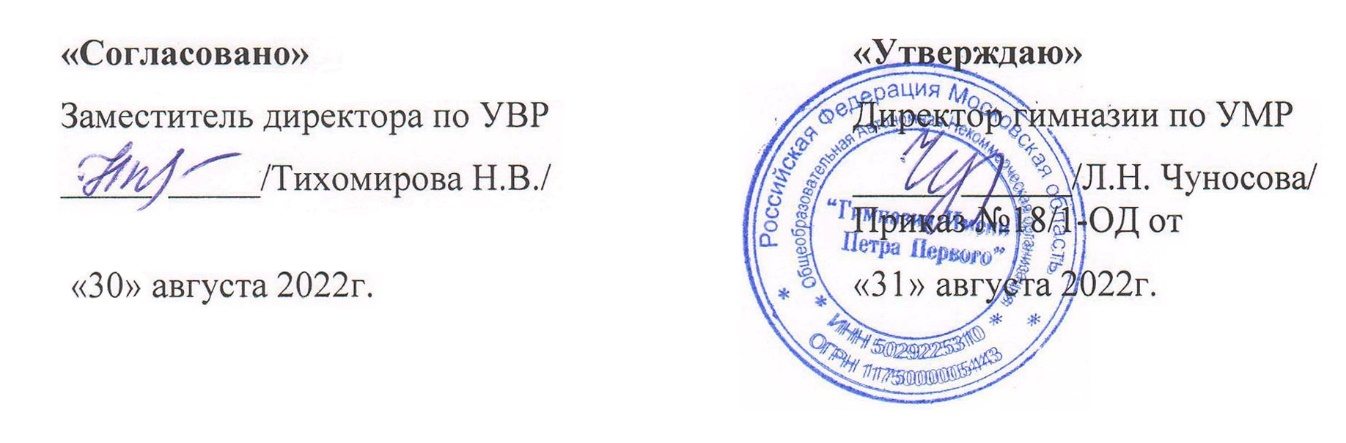 РАБОЧАЯ ПРОГРАММА ПЕДАГОГА учителя английского языка Сорокиной Александры Сергеевныпо учебному предмету «Английский язык»для 7 класса2022-2023 учебный годПояснительная записка           Рабочая программа по английскому языку для 7 класса составлена на основе нормативно- правовых документов:Федеральный закон от 29 декабря 2012 года № 273 «Об образовании в Российской Федерации»;Приказ Минобрнауки России от 17.12.2010 № 1897 (ред. от 11.12.2020) Об утверждении федерального государственного образовательного стандарта основного общего образования;Постановление Главного государственного санитарного врача России от 24.11.2015 № 81 «О внесении изменений № 3 в СанПиН 2.4.2.2821-10 "Санитарно-эпидемиологические требования к условиям и организации обучения, содержания в общеобразовательных организациях»;Постановление Главного государственного санитарного врача Российской Федерации от 28.09.2020 «Об утверждении санитарных правил СП 2.4.3648-20 «Санитарно-эпидемиологические требования к организации воспитания и обучения, отдыха и оздоровления детей и молодежи»;Приказ Минпросвещения России от 20.05.2020 № 254 "Об утверждении федерального перечня учебников, допущенных к использованию при реализации имеющих государственную аккредитацию образовательных программ начального общего, основного общего, среднего общего образования организациями, осуществляющими образовательную деятельность";Приказ Минпросвещения России от 23 декабря 2020 года №766 «О внесении изменений в федеральный перечень учебников, допущенных к использованию при реализации имеющих государственную аккредитацию образовательных программ начального общего, основного общего, среднего общего образования организациями, осуществляющими образовательную деятельность, утвержденный приказом Министерства просвещения Российской Федерации от 20 мая 2020 г. № 254»;Основная образовательная программа основного общего образования ОАНО «Гимназия имени Петра Первого»;Учебный план ОАНО «Гимназия имени Петра Первого» на 2022-2023 учебный год;«Программа общеобразовательных учреждений. Английский язык. II-XI классы» Афанасьевой О.В., Михеевой И.В., Языковой Н.В.Обучение английскому языку в 7 классе построено на основе программы для обучения школьников в российских общеобразовательных учреждениях и школах на основе линии учебно-методических комплектов «Английский язык» авторов О. В. Афанасьевой, И. В., Михеевой К.М. Барановой для 7 класса.                    Цели освоения предмета                  Изучение иностранного языка в целом и английского в частности в основной школе направлено на достижение следующих целей:развитие иноязычной коммуникативной компетенции в совокупности составляющих: речевой, языковой, социокультурной, компенсаторной и учебно-познавательной;развитие коммуникативных умений в четырех основных видах речевой деятельности (говорении, аудировании, чтении, письме).Речевая компетенция – готовность и способность учащихся осуществлять межкультурное общение в четырех основных видах речевой деятельности (говорении, аудировании, чтении и письме), планировать свое речевое и неречевое поведение.Языковая компетенция - готовность и способность учащихся применять языковые знания (фонетические, орфографические, лексические, грамматические) и навыки оперирования ими для выражения коммуникативного намерения в соответствии с темами, сферами и ситуациями общения, отобранными для общеобразовательной школы; владением новым по сравнению с родным языком способом формирования и формулирования мысли на изучаемом языке.Социокультурная компетенция - готовность и способность учащихся строить свое межкультурное общение на основе знания культуры народа страны, стран изучаемого языка, его традиций, менталитета, обычаев, в рамках тем, сфер и ситуаций общения, отвечающих опыту, интересам и психологическим особенностям учащихся на разных этапах обучения; готовность и способность сопоставлять родную культуру и культуру страны изучаемого языка, выделять общее и различное в культурах, объяснять эти различия представителям другой культуры, т. е. быть медиатором культур, учитывать социолингвистические факторы коммуникативной ситуации для обеспечения взаимопонимания в процессе общения.Компенсаторная компетенция - готовность и способность учащихся выходить из затруднительного положения в процессе межкультурного общения, связанного с дефицитом языковых средств, страноведческих знаний, социокультурных норм поведения в обществе, различных сферах жизнедеятельности иноязычного социума.Учебно-познавательная компетенция - готовность и способность учащихся осуществлять автономное изучение иностранных языков, владение универсальными учебными умениями, специальными учебными навыками и умениями, способами и приемами самостоятельного овладения языком и культурой, в том числе с использованием современных информационных технологий                   Место предмета в учебном планеРабочая программа рассчитана на 136 часов (4 часа в неделю), один час добавлен в учебный план из части, формируемой участниками образовательных отношений. В рабочей программе предусмотрено 4 контрольные работы каждая из которых включает в себя проверку речевых компетенций. Промежуточная аттестация осуществляется в соответствии с уставом школы. Формой промежуточной и итоговой аттестации являются:1) контрольная работа;2) самостоятельная работа;3) диктант;4) тест.Содержание учебно-методического комплекта полностью соответствует Примерной программе по английскому языку основного общего образования, обязательному минимуму содержания. Комплект рекомендован Министерством образования РФ.    Планируемые результаты освоения программыФедеральный государственный образовательный стандарт основного общего образования формулирует требования к результатам освоения основной образовательной программы в единстве личностных, метапредметных и предметных результатов.Личностные результаты включают готовность и способность обучающихся к саморазвитию и личностному самоопределению, сформированность их мотивации к обучению и целенаправленной познавательной деятельности, системы значимых социальных и межличностных отношений, ценностно-смысловых установок, отражающих личностные и гражданские позиции в деятельности, социальные компетенции, правосознание, способность ставить цели и строить жизненные планы, способность к осознанию российской идентичности в поликультурном социуме.Одним из главных результатов обучения иностранному языку является готовность выпускников основной школы к самосовершенствованию в данном предмете, стремление продолжать его изучение и понимание того, какие возможности дает им иностранный язык в плане дальнейшего образования, будущей профессии, общего развития, другими словами, возможности самореализации. Кроме того, они должны осознавать, что иностранный язык позволяет совершенствовать речевую культуру в целом, что необходимо каждому взрослеющему и осваивающему новые социальные роли человеку. Особенно важным это представляется в современном открытом мире, где межкультурная и межэтническая коммуникация становится все более насущной для каждого. Хорошо известно, что средствами иностранного языка можно сформировать целый ряд важных личностных качеств. Так, например, изучение иностранного языка требует последовательных и регулярных усилий, постоянной тренировки, что способствует развитию таких качеств, как дисциплинированность, трудолюбие и целеустремленность.Множество творческих заданий, используемых при обучении языку, требуют определенной креативности, инициативы, проявления индивидуальности. С другой стороны, содержательная сторона предмета такова, что при обсуждении различных тем школьники касаются вопросов межличностных отношений, говорят о вечных ценностях и правильном поведении членов социума, о морали и нравственности. При этом целью становится не только обучение языку как таковому, но и развитие у школьников эмпатии, т. е. умения сочувствовать, сопереживать, ставить себя на место другого человека. Нигде, как на уроке иностранного языка, школьники не имеют возможности поговорить о культуре других стран, культуре и различных аспектах жизни своей страны, что в идеале должно способствовать воспитанию толерантности и готовности вступить в диалог с представителями других культур. При этом учащиеся готовятся отстаивать свою гражданскую позицию, быть патриотами своей Родины и одновременно быть причастными к общечеловеческим проблемам, быть людьми, способными отстаивать гуманистические и демократические ценности, идентифицировать себя как представителя своей культуры, своего этноса, страны и мира в целом. В соответствии с государственным стандартом иПримерной программой основного общего образования изучение иностранного языка предполагает достижение следующих личностных результатов:• воспитание российской гражданской идентичности: патриотизма, уважения к Отечеству, прошлому и настоящему многонационального народа России;• осознание своей этнической принадлежности, знание истории, языка, культуры своего народа, своего края, знание основ культурного наследия народов России и человечества; усвоение гуманистических, демократических и традиционных ценностей многонационального российского общества; воспитание чувства ответственности и долга перед Родиной;• формирование осознанного, уважительного и доброжелательного отношения к другому человеку, его мнению, мировоззрению, культуре, языку, вере, гражданской позиции; к истории, культуре, религии, традициям, языкам, ценностям народов России и народов мира; формирование готовности и способности вести диалог с другими людьми и достигать взаимопонимания;• формирование мотивации изучения иностранных языков и стремление к самосовершенствованию в образовательной области «Иностранный язык»;• осознание возможностей самореализации средствами иностранного языка;• стремление к совершенствованию собственной речевой культуры в целом;• формирование коммуникативной компетенции в межкультурной и межэтнической коммуникации;• развитие таких качеств личности, как воля, целеустремленность, креативность, инициативность, трудолюбие, дисциплинированность;• стремление к лучшему осознанию культуры своего народа и готовность содействовать ознакомлению с ней представителей других стран; толерантное отношение к проявлениям иной культуры; осознание себя гражданином своей страны и мира;• готовность отстаивать национальные и общечеловеческие (гуманистические, демократические) ценности, свою гражданскую позицию.Метапредметные результаты включают освоенные обучающимися межпредметные понятия и универсальные учебные действия (регулятивные, познавательные, коммуникативные), способность их использования в учебной, познавательной и социальной практике, самостоятельность планирования и осуществления учебной деятельности и организации учебного сотрудничества с педагогами и сверстниками, построение индивидуальной образовательной траектории.С помощью предмета «Иностранный язык» во время обучения в основной школе учащиеся развивают и шлифуют навыки и умения учебной и мыслительной деятельности, постепенно формирующиеся на всех изучаемых в школе предметах. Среди прочих можно выделить умение работать с информацией, осуществлять её поиск, анализ, обобщение, выделение и фиксацию главного. Всему этому на уроке иностранного языка учит постоянная работа с текстом устным и письменным. При работе с письменным текстом отрабатываются специальные навыки прогнозирования его содержания, выстраивания логической последовательности, умение выделять главное и опускать второстепенное и т. п. Планируя монологическую и диалогическую речь, школьники учатся планировать свое речевое поведение в целом и применительно к различным жизненным ситуациям. Они учатся общаться, примеряя на себя различные социальные роли, и сотрудничать, работая в парах и небольших группах. В этом смысле потенциал предмета «Иностранный язык» особенно велик. И, наконец, данный предмет, как и многие другие предметы школьной программы, способен постепенно научить школьника осуществлять самонаблюдение, самоконтроль и самооценку, а также оценку других участников коммуникации. При этом важно, чтобы критическая оценка работы другого человека выражалась корректно и доброжелательно, чтобы критика была конструктивной и строилась на принципах уважения человеческой личности.В соответствии с государственным стандартом и Примерной программой основного общего образования изучение иностранного языка предполагает достижение следующих метапредметных результатов:• умение планировать свое речевое и неречевое поведение;• умение взаимодействовать с окружающими, выполняя разные социальные роли;• умение обобщать, устанавливать аналогии, классифицировать, самостоятельно выбирать основания и критерии для классификации, устанавливать причинно-следственные связи, строить логическое рассуждение, умозаключение (индуктивное, дедуктивное и по аналогии) и делать выводы;• умение владеть исследовательскими учебными действиями, включая навыки работы с информацией: поиск и выделение нужной информации, обобщение и фиксация информации;• умение организовывать учебное сотрудничество и совместную деятельность с учителем и сверстниками; работать индивидуально и в группе: находить общее решение, формулировать и отстаивать свое мнение;• умение смыслового чтения, включая умение определять тему, прогнозировать содержание текста по заголовку/по ключевым словам, умение выделять основную мысль, главные факты, опуская второстепенные, устанавливать логическую последовательность основных фактов;• умение осознанно использовать речевые средства в соответствии с речевой задачей для выражения коммуникативного намерения, своих чувств, мыслей и потребностей;• умение использовать информационно-коммуникационные технологии;• умение осуществлять регулятивные действия самонаблюдения, самоконтроля, самооценки в процессе коммуникативной деятельности на иностранном языке.Предметные результаты включают освоенные обучающимися в ходе изучения учебного предмета специфические для данной предметной области умения, виды деятельности по получению нового знания в рамках учебного предмета, его преобразованию и применению в учебных, учебно-проектных ситуациях.Ожидается, что выпускники основной школы должны продемонстрировать следующие результаты освоения иностранного языка:1. В коммуникативной сфере:Речевая компетенция в следующих видах речевой деятельности:• говорении—начинать, вести/поддерживать и заканчивать беседу в стандартных ситуациях общения, соблюдать нормы речевого этикета, при необходимости переспрашивая, уточняя;—расспрашивать собеседника и отвечать на его вопросы, высказывая свое мнение, просьбу, отвечать на предложения собеседника согласием, отказом, опираясь на изученную тематику и усвоенный лексико-грамматический материал;—рассказывать о себе, своей семье, друзьях, своих интересах и планах на будущее, сообщать краткие сведения о своем городе/селе, своей стране и стране/странах изучаемого языка;—делать краткие сообщения, описывать события, явления (в рамках изученных тем), передавать основное содержание, основную мысль прочитанного или услышанного, выражать свое отношение к прочитанному/услышанному, давать краткую характеристику персонажей;• аудировании—воспринимать на слух и полностью понимать речь учителя, одноклассников;—воспринимать на слух и понимать основное содержание несложных аутентичных аудио- и видеотекстов, относящихся к разным коммуникативным типам речи (сообщение/рассказ/интервью);—воспринимать на слух и выборочно понимать с опорой на языковую догадку, контекст, краткие несложные аутентичные прагматические аудио- и видеотексты, выделяя значимую/нужную/необходимую информацию;• чтении—ориентироваться в иноязычном тексте; прогнозировать его содержание по заголовку;—читать аутентичные тексты разных жанров с пониманием основного содержания (определять тему, основную мысль; выделять главные факты, опуская второстепенные, устанавливать логическую последовательность основных фактов текста);—читать несложные аутентичные тексты разных стилей с полным и точным пониманием, используя различные приемы смысловой переработки текста (языковую догадку, анализ, выборочный перевод), а также справочные материалы; оценивать полученную информацию, выражать свое мнение;—читать текст с выборочным пониманием значимой/ нужной/интересующей информации;• письме—заполнять анкеты и формуляры;—писать поздравления, личные письма с опорой на образец с употреблением формул речевого этикета, принятых в стране/странах изучаемого языка.В плане языковой компетенции выпускник основной школы должен знать/понимать:• основные значения изученных лексических единиц (аффиксация, словосложение, конверсия); явления многозначности лексических единиц английского языка, синонимии, антонимии и лексической сочетаемости;• особенности структуры простых и сложных предложений английского языка; интонацию различных коммуникативных типов предложения;• признаки изученных грамматических явлений (видовременных форм глаголов и их эквивалентов, модальных глаголов и их эквивалентов; артиклей, существительных, степеней сравнения прилагательных и наречий, местоимений, числительных, предлогов);• основные различия систем английского и русского языков.Кроме того, школьники должны уметь:• применять правила написания слов, изученных в основной школе;• адекватно произносить и различать на слух звуки английского языка, соблюдать правила ударения в словах и фразах;• соблюдать ритмико-интонационные особенности предложений различных коммуникативных типов, правильно членить предложение на смысловые группы.В отношении социокультурной компетенции от выпускников требуется:• знание национально-культурных особенностей речевого слов, словосочетаний); основные способы словообразования и неречевого поведения в своей стране и странах изучаемого языка, применение этих знаний в различных ситуациях формального и неформального межличностного и межкультурного общения;• умение распознавать и употреблять в устной и письменной речи основные нормы речевого этикета (реплики-клише, наиболее распространенную оценочную лексику), принятые в странах изучаемого языка в различных ситуациях формального и неформального общения;• знание употребительной фоновой лексики и реалий страны/стран изучаемого языка, некоторых распространенных образцов фольклора (пословицы, поговорки, скороговорки, сказки, стихи);• знакомство с образцами художественной, публицистической и научно-популярной литературы;• наличие представления об особенностях образа жизни, быта, культуры стран изучаемого языка (всемирно известных достопримечательностях, выдающихся людях и их вкладе в мировую культуру);• наличие представления о сходстве и различиях в традициях своей страны и стран изучаемого языка;• понимание роли владения иностранными языками в современном мире.В результате формирования компенсаторной компетенции выпускники основной школы должны научиться выходить из затруднительного положения в условиях дефицита языковых средств в процессе приема и передачи информации за счет умения:• пользоваться языковой и контекстуальной догадкой (интернациональные слова, словообразовательный анализ, вычленение ключевых слов текста);• прогнозировать основное содержание текста по заголовку или выборочному чтению отдельных абзацев текста;• использовать текстовые опоры различного рода (подзаголовки, таблицы, картинки, фотографии, шрифтовые выделения, комментарии, подстрочные ссылки);• игнорировать незнакомую лексику, реалии, грамматические явления, не влияющие на понимание основного содержания текста;• задавать вопрос, переспрашивать с целью уточнения отдельных неизвестных языковых явлений в тексте;• использовать перифраз, синонимические средства, словарные замены, жесты, мимику.2. В познавательной сфере (учебно-познавательная компетенция) происходит дальнейшее совершенствование и развитие универсальных учебных действий (УУД) и специальных учебных умений (СУУ).Универсальные учебные действия (общеучебные умения):регулятивные:• определять цель учебной деятельности возможно с помощью учителя и самостоятельно искать средства ее осуществления;• обнаруживать и формулировать учебную проблему совместно с учителем, выбирать тему проекта в ходе «мозгового штурма» под руководством учителя;• составлять план выполнения задачи, проекта в группе под руководством учителя;• оценивать ход и результаты выполнения задачи, проекта;• критически анализировать успехи и недостатки проделанной работы.познавательные:• самостоятельно находить и отбирать для решения учебной задачи необходимые словари, энциклопедии, справочники, информацию из Интернета;• выполнять универсальные логические действия:—анализ (выделение признаков),—синтез (составление целого из частей, в том числе с самостоятельным достраиванием),—выбирать основания для сравнения, классификации объектов,—устанавливать аналогии и причинно-следственные связи,—выстраивать логическую цепь рассуждений,—относить объекты к известным понятиям;• преобразовывать информацию из одной формы в другую:—обобщать информацию в виде таблиц, схем, опорного конспекта,—составлять простой план текста (в виде ключевых слов, вопросов);коммуникативные:• четко и ясно выражать свои мысли;• отстаивать свою точку зрения, аргументировать ее;• учиться критично относиться к собственному мнению;• слушать других, принимать другую точку зрения, быть готовым изменить свою;• организовывать учебное взаимодействие в группе (распределять роли, договариваться друг с другом);Специальные учебные умения:• сравнивать явления русского и английского языков на уровне отдельных грамматических явлений, слов, словосочетаний и предложений;• владеть различными стратегиями чтения и аудирования в зависимости от поставленной речевой задачи (читать/слушать текст с разной глубиной понимания);• ориентироваться в иноязычном печатном и аудиотексте, кратко фиксировать содержание сообщений, составлять субъективные опоры для устного высказывания в виде ключевых слов, объединенных потенциальным контекстом, зачина, концовки, отдельных предложений;• вычленять в тексте реалии, слова с культурным компонентом значения, анализировать их семантическую структуру, выделять культурный фон, сопоставлять его с культурным фоном аналогичного явления в родной культуре, выявлять сходства и различия и уметь объяснять эти различияиноязычному речевому партнеру или человеку, не владеющему иностранным языком;• догадываться о значении слов на основе языковой и контекстуальной догадки, словообразовательных моделей;• использовать выборочный перевод для уточнения понимания текста;• узнавать грамматические явления в тексте на основе дифференцирующих признаков;• действовать по образцу или аналогии при выполнении отдельных заданий и порождении речевого высказывания на изучаемом языке;• пользоваться справочным материалом: грамматическими и лингвострановедческими справочниками, схемами и таблицами, двуязычными словарями, мультимедийными средствами;• пользоваться поисковыми системами; находить нужную информацию, обобщать и делать выписки для дальнейшего использования в процессе общения на уроке, при написании эссе, сочинений, при подготовке проектов;• овладевать необходимыми для дальнейшего самостоятельного изучения английского языка способами и приемами.3. В ценностно-ориентационной сфере:• представление о языке как средстве выражения чувств, эмоций, основе культуры общения;• достижение взаимопонимания в процессе устного и письменного общения с носителями иностранного языка, установление межличностных, межкультурных контактов в доступных пределах;• представление о целостном полиязычном и поликультурном мире, осознание места и роли родного и иностранного языков в этом мире как средства общения, познания, самореализации и социальной адаптации;• приобщение к ценностям мировой культуры как через источники информации на иностранном языке (в том числе мультимедийные), так и через непосредственное участие в школьных обменах, туристических поездках, молодежных.4. В эстетической сфере:• владение элементарными средствами выражения чувств и эмоций на иностранном языке;• стремление к знакомству с образцами художественного творчества на иностранном языке и средствами иностранного языка;• развитие чувства прекрасного в процессе обсуждения современных тенденций в живописи, музыке, литературе.5. В трудовой и физической сферах:• формирование самодисциплины, упорства, устойчивости, самостоятельности в учебном труде;• умение работать в соответствии с намеченным планом, добиваясь успеха;• стремление вести здоровый образ жизни (режим труда и отдыха, питание, спорт, фитнес).Тематическое планированиеКалендарно-тематическое планирование по английскому языку для 7 класса Критерии оценивания1.Критерии оценивания письменных работ.За письменные работы (контрольные работы, тестовые работы, словарные диктанты) оценка вычисляется исходя из процента правильных ответов:Творческие письменные работы (письма, разные виды сочинений, эссе, проектные работы, в т.ч. в группах) оцениваются по пяти критериям:1.Содержание (соблюдение объема работы, соответствие теме, отражены ли все указанные в задании аспекты, стилевое оформление речи соответствует типу задания, аргументация на соответствующем уровне, соблюдение норм вежливости).2.Организация работы (логичность высказывания, использование средств логической связи на соответствующем уровне, соблюдение формата высказывания и деление текста на абзацы);3.Лексика (словарный запас соответствует поставленной задаче и требованиям данного года обучения языку);4.Грамматика(использование разнообразных грамматических конструкций в соответствии с поставленной задачей и требованиям данного года обучения языку);5.Орфография и пунктуация (отсутствие орфографических ошибок, соблюдение главных правил пунктуации: предложения начинаются с заглавной буквы, в конце предложения стоит точка, вопросительный или восклицательный знак, а также соблюдение основных правил расстановки запятых).2.Критерии оценки творческих письменных работ (письма, сочинения, эссе, проектные работы, в т.ч. в группах)3. Критерии оценки устных развернутых ответов (монологические высказывания, пересказы, диалоги, проектные работы)Устные ответы оцениваются по пяти критериям:1. Содержание (соблюдение объема высказывания, соответствие теме, отражение всех аспектов, указанных в задании, стилевое оформление речи, аргументация, соблюдение норм вежливости).2. Взаимодействие с собеседником (умение логично и связно вести беседу, соблюдать очередность при обмене репликами, давать аргументированные и развернутые ответы на вопросы собеседника, умение начать и поддерживать беседу, а также восстановить ее в случае сбоя: переспрос, уточнение);3. Лексика (словарный запас соответствует поставленной задаче и требованиям данного года обучения языку);4. Грамматика (использование разнообразных грамматических конструкций в соответствии с поставленной задачей и требованиям данного года обучения языку);5. Произношение (правильное произнесение звуков английского языка, правильная постановка ударения в словах, а также соблюдение правильной интонации в предложениях).4.Критерии оценки овладения чтением.Основным показателем успешности овладения чтением является степень извлечения информации из прочитанного текста. В жизни мы читаем тексты с разными задачами по извлечению информации. В связи с этим различают виды чтения с такими речевыми задачами как понимание основного содержания и основных фактов, содержащихся в тексте, полное понимание имеющейся в тексте информации и, наконец, нахождение в тексте или ряде текстов нужной нам или заданной информации. Поскольку практической целью изучения иностранного языка является овладение общением на изучаемом языке, то учащийся должен овладеть всеми видами чтения, различающимися по степени извлечения информации из текста: чтением с пониманием основного содержания читаемого (обычно в методике его называют ознакомительным), чтением с полным пониманием содержания, включая детали (изучающее  чтение) и чтением с извлечением нужной либо интересующей читателя информации (просмотровое). Совершенно очевидно, что проверку умений, связанных с каждым из перечисленных видов чтения, необходимо проводить отдельно.4.1. Чтение с пониманием основного содержания прочитанного (ознакомительное)4.2. Чтение с полным пониманием содержания (изучающее)4.3. Чтение с нахождением интересующей или нужной информации (просмотровое)Учебно-методическое обеспечениеИспользуемый учебно-методический комплекс (УМК)В учебно-методический комплект входят:Учебник: Английский язык. 7 кл. в 2 ч.: учебник для общеобразовательных учреждений/О. В. Афанасьева, И. В. Михеева, К. М. Баранова. – М.: Дрофа, 2020. - (Rainbow English).Пособия для учащихся:1.О.В.Афанасьева, И.В. Михеева, К.М. Баранова. Рабочая тетрадь. – М.: Дрофа, 2021.2. CD диск к учебнику и рабочей тетради английского языка.Литература для учителя: О.В. Афанасьева, И.В. Михеева. Книга для учителя к учебнику «Английский язык для общеобразовательных учреждений» серии "Rainbow English" О.В. Афанасьевой, И.В. Михеевой, К.М. Барановой для 7 класса.№Тема разделаКоличество часовКонтрольные работы1Школа.2312Язык мира.2303Факты об англоговорящих странах.2314Живые существа вокруг нас.2315Экология.2206ЗОЖ221Итого1364НомерурокаДаты             проведенияДаты             проведенияДаты             проведенияТема урока, основное содержание, темы контрольных.НомерурокапланпланфактТема урока, основное содержание, темы контрольных.Раздел 1. Школа. (23 часа)Раздел 1. Школа. (23 часа)Раздел 1. Школа. (23 часа)Раздел 1. Школа. (23 часа)Раздел 1. Школа. (23 часа)1/1.01.0901.09Тема 1: Школа. Урок 1: Образование в Великобритании. Формирование лексических навыков. Развитие навыка аудирования. Развитие навыка устной речи. Аудирование. Догадка о содержании текстов. Введение Л.Е. и их тренировка. О начале учебного года в России2/2.01.0901.09Тема 1. Урок 2. Каникулы. Развитие лексико-грамматических навыков.  Развитие навыка аудирования. Развитие навыка устной речи.Аудирование. Беседа о каникулах, ответы на вопросы о школе, выполнение грамматических упражнений.3/3.02.0902.09Тема 1. Урок 3. Встречи выпускников. Развитие лексико-грамматических навыков. Развитие навыка аудирования. Аудирование. Американизмы в английском языке. Исчисляемые и неисчисляемые существительные, и употребление артиклей перед ними. Введение и тренировка новой лексики.4/4.05.0905.09Тема 1. Урок 4. Покупка школьных принадлежностей. Формирование лексических навыков. Развитие навыка аудирования. Развитие навыка письма.Аудирование. Введение и тренировка новой лексики. Слова piece, pair и употребление их в речи. Составление диалогов по прослушанному.5/5.08.0908.09Тема 1. Урок 5. Школа в Великобритании. Развитие навыка аудирования. Формирование навыка чтения. Аудирование. Введение и тренировка новой лексики. Работа с текстом «Школы в Англии и Уэльсе».6/6.08.0908.09Тема 1. Урок 6. Изучаемые предметы. Развитие лексико-грамматических навыков. Развитие навыка аудирования Аудирование. Употребление артиклей с некоторыми существительными. Ответы на вопросы о школе в Англии. Введение и тренировка лексики.7/7.09.0909.09Тема 1. Урок 7. Внеклассное чтение8/8.12.0912.09Тема 1. Урок 8. Моя школа. Формирование лексических навыков. Развитие навыка аудирования. Развитие навыка устной речи.Аудирование. Знакомство со словами, которые звучат одинаково, а имеют разные значения. Беседа о своей школе. Слова, которые нужно различать (to say , to tell, to talk, to speak).9/9.15.0915.09Тема 1. Урок 9. Образование в Англии, Уэльсе, России. Формирование лексических навыков. Развитие навыка аудирования.  Развитие навыка письма.Аудирование. Введение и тренировка лексики. Употребление предлогов перед глаголами и прилагательными.10/10.15.0915.09Тема 1. Урок 10. Образование (правила поведения в школе). Развитие навыка аудирования. Формирование навыка чтения. Развитие навыка устной речи. Аудирование. Словообразование. Работа с текстом «Единственные дети».11/11.16.0916.09Тема 1. Урок 11. Внеклассное чтение12/12.19.0919.09Тема 1. Урок 12. Обобщение по теме «Школа». Словарный диктант по теме «Школа». Развитие навыка письма. Диктант. Аудирование. Чтение текста и озаглавливание его частей.13/13.22.0922.09Тема 1. Урок 13. Школьные разговоры. Развитие лексико-грамматических навыков. Развитие навыка устной речи. Работа с текстом. Составление диалогов.14/14.22.0922.09Тема 1. Урок 14. Обучение в школе. Развитие навыка устной речи. Развитие навыка письма.Работа над ошибками. Учащиеся самостоятельно работают с упражнениями в рабочих тетрадях, используя лексико-грамматический материал.15/1523.0923.09Тема 1. Урок 15. Внеклассное чтение16/16.26.0926.09Тема 1. Урок 16. В магазине школьных товаров. Развитие лексико-грамматических навыков. Формирование навыка чтения. Учащиеся самостоятельно работают с упражнениями в рабочих тетрадях, используя лексико-грамматический материал.17/1729.0929.09Тема 1. Урок 17. Школьное расписание. Развитие лексико-грамматических навыков. Развитие навыка устной речи. Учащиеся самостоятельно работают с упражнениями в рабочих тетрадях, используя лексико-грамматический материал.18/1829.0929.09Тема 1. Урок 18. Первый день в школе. Развитие лексико-грамматических навыков. Формирование навыка чтения. Учащиеся самостоятельно работают с упражнениями в рабочих тетрадях, используя лексико-грамматический материал.19/1930.0930.09Тема 1. Урок 19. Внеклассное чтение20/2003.1003.10Тема 1. Урок 20. Контрольная работа по теме «Школа»Выполнений заданий контрольной работы.21/2106.1006.10Тема 1. Урок 21. Урок-презентация по теме «Школа». Актуализация навыка устной речи.Учащиеся предоставляют творческие работы по заданной теме.22/2206.1006.10Тема 1. Урок 22. Обсуждение творческих работ по теме «Школа»23/2307.1007.10Тема 1. Урок 23. Итоговая контрольная работа Раздел 2. Язык мира. (23 часа)Раздел 2. Язык мира. (23 часа)Раздел 2. Язык мира. (23 часа)Раздел 2. Язык мира. (23 часа)Раздел 2. Язык мира. (23 часа)1/24.1/24.17.10Тема 2. Урок 1. Языки мира. Формирование лексических навыков. Развитие навыка аудирования. Аудирование. Извлекают информацию из текстов для чтения и аудирования. (настоящее совершенное время). Высказывания на основе плана, картинок. Введение новой лексики и её тренировка в речи. Комментируют поговорки.2/25.2/25.20.10Тема 2. Урок 2. Английский язык – язык общения. Развитие лексико-грамматических навыков. Развитие навыка аудирования. Аудирование. Настоящее совершенное время. Употребление артиклей с названиями языков. Выполнение тренировочных упражнений.3/26.3/26.20.10Тема 2. Урок 3. Где говорят на английском языке? Развитие лексико-грамматических навыков. Развитие навыка аудирования. Развитие навыка письма. Аудирование. Глагол (третья форма), чтение текста, интернациональные слова. Тренировка настоящего совершенного времени.4/27.4/27.21.10Тема 2. Урок 4. Внеклассное чтение5/28.5/28.24.10Тема 2. Урок 5. Языки мира. Путешествия. Развитие лексико-грамматических навыков. Развитие навыка аудирования. Аудирование песни. Тренировочные упражнения в настоящем совершенном времени. Неправильные глаголы (три формы).6/29.6/29.27.10Тема 2. Урок 6. Развитие английского языка. Формирование лексических навыков. Развитие навыка аудирования.  Аудирование. Глагольная форма настоящего совершенного времени. Введение лексики и её тренировка в упражнениях. Чтение и понимание текста «Как развивался Английский».7/30.7/30.28.10Тема 2. Урок 7. Внеклассное чтение8/31.8/31.31.10Тема 2. Урок 8. Разновидности английского языка. Развитие навыка аудирования. Формирование навыка чтения. Развитие навыка устной речи. Аудирование третьей формы неправильных глаголов. Работа с текстом «Различный английский». Наречия «еще», «уже». Выполнение лексико-грамматических упражнений.9/32.9/32.03.11Тема 2. Урок 9. Английский язык в нашей жизни. Развитие лексико-грамматических навыков. Развитие навыка аудирования. Развитие навыка устной речи. Аудирование стихотворения. Работа с текстом «The Robinsons». Словосочетания, помогающие говорить о том, что нам нравится или не нравится. Используют формы неправильных глаголов в упражнениях. Введение лексики.10/33.10/33.03.11Тема 2. Урок 10. Как использовать словари. Развитие навыка аудирования. Формирование навыка чтения. Аудирование. Работа с текстом «Как пользоваться словарем». Различие слов dictionary, vocabulary. Выполнение грамматических упражнений.11/34.11/34.07.11Тема 2. Урок 11. Способ изучения иностранного языка. Формирование лексических навыков. Развитие навыка аудирования. Развитие навыка письма.	 Аудирование диалога. Словообразование при помощи суффиксов - less, ing. Фразеологический глагол to hand. Выполнение тренировочных упражнений.12/35.12/35.10.11Тема 2. Урок 12. Изучение языков. Международный летний лагерь. Развитие лексико-грамматических навыков. Развитие навыка аудирования. Аудирование. Учащиеся самостоятельно выполняют упражнения в рабочих тетрадях, используя лексико-грамматический материал раздела.13/36.13/36.10.11Тема 2. Урок 13. Английский – «сумасшедший» язык. Развитие лексико-грамматических навыков. Развитие навыка аудирования. Аудирование. Учащиеся самостоятельно выполняют упражнения в рабочих тетрадях, используя лексико-грамматический материал раздела.14/37.14/37.11.11Тема 2. Урок 14. Внеклассное чтение15/38.15/38.14.11Тема 2. Урок 15. Достопримечательности городов. Развитие лексико-грамматических навыков. Развитие навыка аудирования. Развитие навыка письма. Аудирование. Учащиеся самостоятельно выполняют упражнения в рабочих тетрадях, используя лексико-грамматический материал раздела.16/39.16/39.17.11Тема 2. Урок 16. Проверочная работа по теме «Язык мира». Развитие навыка аудирования.Аудирование. Учащиеся выполняют тестовые задания.17/4017/4017.11Тема 2. Урок 17. Обсуждаем будущую профессию. Развитие навыка устной речи.Учащиеся самостоятельно выполняют упражнения в рабочих тетрадях, используя лексико-грамматический материал раздела.18/4118/4118.11Тема 2. Урок 18. Внеклассное чтение19/4219/4228.11Тема 2. Урок 19. Урок-презентация по теме «Языки мира». Развитие навыка устной речи.	Учащиеся предоставляют творческие работы по заданной теме.20/4320/4301.12Тема 2. Урок 20. Обсуждение творческих работ по теме «Языки мира»21/4421/4401.12Тема 2. Урок 21. Активизация лексико-грамматических навыков22/4522/4502.12Тема 2. Урок 22 Внеклассное чтение23/46.23/46.05.12Тема 2. Урок 23. Развитие навыков устной речиРаздел 3. Факты об англоговорящих странах. (23 часа)Раздел 3. Факты об англоговорящих странах. (23 часа)Раздел 3. Факты об англоговорящих странах. (23 часа)Раздел 3. Факты об англоговорящих странах. (23 часа)Раздел 3. Факты об англоговорящих странах. (23 часа)1/47.08.1208.12Тема 3. Урок 1. Некоторые факты англоговорящего мира. Формирование лексических навыков. Развитие навыка аудирования. Аудирование стихов, песен, текстов. Введение лексико-грамматического материала и его тренировка.2/48.08.1208.12Тема 3. Урок 2. Что мы знаем о США. Развитие лексико-грамматических навыков. Развитие навыка аудирования. Аудирование песни. Работа с текстом «Новый мир». Неправильные глаголы.3/49.09.1209.12Тема 3. Урок 3. География США. Формирование лексических навыков. Развитие навыка аудирования. Развитие навыка устной речи. Аудирование текста. Введение новой лексики и ее тренировка. Работа с картой США.4/50.12.1212.12Тема 3. Урок 4. Внеклассное чтение5/51.15.1215.12Тема 3. Урок 5. Города США. Развитие навыка аудирования. Формирование навыка чтения.Аудирование диалога, текста, затем чтение его вслух. Выполнение грамматических упражнений.6/52.15.1215.12Тема 3. Урок 6 Австралия. Формирование лексических навыков. Развитие навыка аудирования. Развитие навыка письма. Аудирование. Введение и тренировка новой лексики. Чтение текста об Австралии.7/53.16.1216.12Тема 3. Урок 7. Города Австралии. Развитие лексико-грамматических навыков. Развитие навыка аудирования. Аудирование. Знакомство с городами Австралии. Выполнение лексико-грамматических упражнений.8/54.19.1219.12Тема 3. Урок 8. Внеклассное чтение9/55.22.1222.12Тема 3. Урок 9. Животный мир Австралии. Развитие навыка аудирования. Формирование навыка чтения. Аудирование. Введение и тренировка новой лексики. Чтение текста о животном мире Австралии.10/56.22.1222.12Тема 3. Урок 10. США и Австралия. Развитие навыка аудирования. Развитие навыка устной речи. Аудирование. Составление мини – высказывания по карточкам. Выполнение грамматических упражнений.11/57.23.1223.12Тема 3. Урок 11. Страны и города Европы. Развитие навыка аудирования. Формирование навыка чтения. Развитие навыка письма. Аудирование. Чтение текстов об Америке и Австралии и работа по ним. Выполнение лексико-грамматических упражнений.12/58.26.1226.12Тема 3. Урок 12. Обобщение по теме «Факты об англоговорящих странах». Словарный диктант по теме «Факты об англоговорящих странах». Развитие навыка аудирования.Аудирование. Чтение с последующим озаглавливанием его. Тренировка лексико- грамматического материала раздела.13/59.29.1229.12Тема 3. Урок 13. Итоговая контрольная работа.14/60.29.1229.12Тема 3. Урок 14. Англоговорящие страны. Развитие лексико-грамматических навыков. Развитие навыка аудирования. Работа над ошибками. Аудирование. Учащиеся самостоятельно выполняют упражнения в рабочих тетрадях, используя лексико-грамматический материал раздела.15/61.09.1209.12Тема 3. Урок 15. Джексон Хоул. Развитие лексико-грамматических навыков. Развитие навыка аудирования. Аудирование. Учащиеся самостоятельно выполняют упражнения в рабочих тетрадях, используя лексико-грамматический материал раздела.16/62.12.0112.01Тема 3. Урок 16. Вашингтон. Развитие лексико-грамматических навыков. Развитие навыка аудирования. Развитие навыка письма. Аудирование. Учащиеся самостоятельно выполняют упражнения в рабочих тетрадях, используя лексико-грамматический материал раздела.17/6312.0112.01Тема 3. Урок 17. Страна львов. Развитие лексико-грамматических навыков. Развитие навыка аудирования.  Аудирование. Учащиеся самостоятельно выполняют упражнения в рабочих тетрадях, используя лексико-грамматический материал раздела.18/6413.0113.01Тема 3. Урок 18. Внеклассное чтение19/6516.0116.01Тема 3. Урок 19. Проверочная работа по теме «Факты об англоговорящих странах». Развитие навыка аудирования. Аудирование. Учащиеся выполняют тестовые задания.20/6619.0119.01Тема 3. Урок 20. Урок-презентация по теме «Факты об англоговорящих странах». Развитие навыка устной речи. Учащиеся предоставляют творческие работы по заданной теме.21/6719.0119.01Тема 3. Урок 21. Обсуждение творческих работ по теме «Факты об англоговорящих странах»22/6820.0120.01Тема 3. Урок 22. Внеклассное чтение23/69.23.0123.01Тема 3. Урок 23. Активизация лексико-грамматических навыковРаздел 4. Живые существа вокруг нас. (23 часа)Раздел 4. Живые существа вокруг нас. (23 часа)Раздел 4. Живые существа вокруг нас. (23 часа)Раздел 4. Живые существа вокруг нас. (23 часа)Раздел 4. Живые существа вокруг нас. (23 часа)1/70.26.0126.01Тема 4. Урок 1. Мир птиц. Климатические и погодные условия. Мир насекомых.  Развитие лексико-грамматических навыков. Развитие навыка аудирования. Аудирование. Совершенствование навыков использования в речи настоящего совершенного и простого прошедшего времен. Знакомство с новой лексикой по теме.2/71.26.0126.01Тема 4. Урок 2. Птицы. Формирование лексических навыков. Развитие навыка аудирования.Аудирование и дополнение предложений после прослушанного. Простое прошедшее и настоящее совершенное время. Соотносить названия птиц с картинками.3/72.27.0127.01Тема 4. Урок 3. Внеклассное чтение4/73.30.0130.01Тема 4. Урок 4. Мир птиц. Развитие навыка аудирования. Формирование навыка чтения. Развитие навыка письма. Аудирование текстов о соловьях. Чтение текста о пингвинах. Составление диалогов по прочитанному. Слова: other и another.5/74.02.0202.02Тема 4. Урок 5. Животный мир. Формирование лексических навыков. Развитие навыка аудирования. Развитие навыка устной речи. Аудирование. Слова ground, land, earth. Рассказывают о флоре и фауне по прочитанному тексту.6/75.02.0202.02Тема 4. Урок 6. Климатические и погодные условия обитания животных и растений. Развитие лексико-грамматических навыков. Развитие навыка аудирования.  Аудирование. Употребление артиклей со словами other и another. Введение и тренировка лексики. Чтение текста «Животные и растения».7/76.03.0203.02Тема 4. Урок 7. Внеклассное чтение8/77.06.0206.02Тема 4. Урок 8. В мире обезьян. Формирование лексических навыков. Развитие навыка аудирования. Формирование навыка чтения. Аудирование песни. Введение и тренировка лексики. Чтение текста Чтение текста «Наши ближайшие родственники».9/78.09.0209.02Тема 4. Урок 9. Мир насекомых. Развитие лексико-грамматических навыков. Развитие навыка аудирования. Развитие навыка чтения Аудирование. Тренировка лексико-грамматических упражнений. Чтение текста о насекомых и соотношение его по заголовкам. Местоимения.10/79.09.0209.02Тема 4. Урок 10. Флора и фауна Британских островов. Развитие лексико-грамматических навыков. Развитие навыка аудирования. Аудирование. Тренировка лексико-грамматических упражнений. Чтение и озаглавливание текста.11/80.10.0210.02Тема 4. Урок 11. Внеклассное чтение12/81.13.0213.02Тема 4. Урок 12. Флора и фауна. Развитие лексико-грамматических навыков. Развитие навыка аудирования. Аудирование текста о магазине животных и ответы на вопросы по нему. Чтение текста о Дарвине. Фразеологический глагол to make.13/82.16.0216.02Тема 4. Урок 13. Сопоставление животного и растительного миров. Развитие навыка аудирования.  Развитие навыка устной речи. Аудирование. Тренировка лексико-грамматических упражнений. Составление монологического высказывания.14/83.16.0216.02Тема 4. Урок 14. Обобщение по теме «Живые существа вокруг нас». Словарный диктант по теме «Живые существа вокруг нас». Развитие навыка чтения. Диктант. Аудирование. Чтение текста и соотношение его к заголовкам. Составление рассказа о флоре, где мы живем.15/84.17.0217.02Тема 4. Урок 15. Внеклассное чтение16/85.20.0220.02Тема 4. Урок 16. Чарльз Дарвин. Развитие лексико-грамматических навыков. Развитие навыка устной речи. Аудирование. Учащиеся самостоятельно выполняют упражнения в рабочих тетрадях, используя лексико-грамматический материал раздела.17/8627.0227.02Тема 4. Урок 17. Джеральд Даррел: друг всех животных. Развитие лексико-грамматических навыков. Развитие навыка аудирования. Развитие навыка письма. Аудирование. Учащиеся самостоятельно выполняют упражнения в рабочих тетрадях, используя лексико-грамматический материал раздела.18/8702.0302.03Тема 4. Урок 18. Животные. Развитие лексико-грамматических навыков. Формирование навыка чтения. Развитие навыка устной речи. Аудирование. Учащиеся самостоятельно выполняют упражнения в рабочих тетрадях, используя лексико-грамматический материал раздела.19/8802.0302.03Тема 4. Урок 19. Живые существа. Развитие лексико-грамматических навыков. Развитие навыка письма.  Аудирование. Учащиеся самостоятельно выполняют упражнения в рабочих тетрадях, используя лексико-грамматический материал раздела.20/8903.0303.03Тема 4. Урок 20. Итоговая контрольная работа 21/9013.0313.03Тема 4. Урок 21 Проверочная работа по теме «Живые существа вокруг нас». Развитие навыка аудирования. Развитие навыка устной речи. Аудирование. Учащиеся выполняют тестовые задания.22/9116.0316.03Тема 4. Урок 22. Урок-презентация по теме «Живые существа вокруг нас». Актуализация навыка письма. Учащиеся предоставляют творческие работы по заданной теме.23/9216.0316.03Тема 4. Урок 23. Обсуждение творческих работ по теме «Живые существа вокруг нас».Раздел 5. Экология. (22 часа)Раздел 5. Экология. (22 часа)Раздел 5. Экология. (22 часа)Раздел 5. Экология. (22 часа)Раздел 5. Экология. (22 часа)1/93.17.0317.03Тема 5. Урок 1. Флора и фауна России. Экология как наука. Формирование лексических навыков. Развитие навыка аудирования. Аудирование. Чтение текстов. Учащиеся извлекают информацию из прочитанного и прослушанного текста, догадываются о значении слов по контексту. Введение и тренировка лексики.2/94.20.0320.03Тема 5. Урок 2. Природа России. Развитие лексико-грамматических навыков. Развитие навыка аудирования.  Аудирование. Чтение текста и ответы на вопросы по нему. Выполнение лексико-грамматических упражнений.3/95.23.0323.03Тема 5. Урок 3. Природа и экология. Формирование лексических навыков. Формирование навыка чтения. Аудирование песни. Введение лексики и её отработка. Чтение текста, выделение из текста интернациональных слов.4/96.23.0323.03Тема 5. Урок 4. Окружающая среда. Развитие лексико-грамматических навыков. Развитие навыка аудирования. Аудирование и дополнение предложений. Слова a few, a number of , several , a little. Личные и возвратные местоимения.5/97.24.0324.03Тема 5. Урок 5. Внеклассное чтение6/9827.0327.03Тема 5. Урок 6. Защита окружающей среды. Развитие лексико-грамматических навыков. Развитие навыка устной речи. Развитие навыка письма. Аудирование стихотворения и ответы по нему. Введение и тренировка новой лексики. Выполнение лексико-грамматических упражнений. Подготовка к контрольной работе.7/99.30.0330.03Тема 5. Урок 7. Повторение8/100.30.0330.03Тема 5. Урок 8. Окружающая среда. Развитие навыка аудирования. Формирование навыка чтения. Аудирование и ответы на вопросы по нему. Чтение текста об окружающей среде. Выполнение тренировочных упражнений.9/101.31.0331.03Тема 5. Урок 9. Внеклассное чтение10/10203.0403.04Тема 5. Урок 10. Климат. Формирование лексических навыков. Развитие навыка аудирования.Аудирование. Введение новой лексики по теме. Лексико-грамматические упражнения. Эмблемы.11/10306.0406.04Тема 5. Урок 11. Экологические проблемы. Развитие навыка устной речи. Развитие навыка письма. Аудирование. Составление мини высказываний по картинкам. Чтение текста.12/10406.0406.04Тема 5. Урок 12. Загрязнение воды. Развитие навыка аудирования. Развитие навыка устной речи. Аудирование текста о дельфинах и дополняют предложения. Словообразование при помощи суффикса – ment, префикса dis. Чтение текста о загрязнении воды.13/10507.0407.04Тема 5. Урок 13. Внеклассное чтение14/10610.0410.04Тема 5. Урок 14. Обобщение по теме «Экология». Словарный диктант по теме «Экология». Диктант. Аудирование. Чтение текста и выбор заголовков к его частям. Выполнение лексико-грамматических упражнений.15/10713.0413.04Тема 5. Урок 15. Озеро Байкал. Развитие лексико-грамматических навыков. Развитие навыка аудирования. Аудирование. Учащиеся самостоятельно выполняют лексико-грамматические упражнения раздела.16/10813.0413.04Тема 5. Урок 16. Мир вокруг нас. Развитие лексико-грамматических навыков. Формирование навыка чтения. Развитие навыка письма. Аудирование. Учащиеся самостоятельно выполняют лексико-грамматические упражнения раздела.17/10914.0414.04Тема 5. Урок 17. Внеклассное чтение18/11017.0417.04Тема 5. Урок 18. Сохраним природу вместе. Развитие лексико-грамматических навыков. Развитие навыка аудирования. Аудирование. Учащиеся самостоятельно выполняют лексико-грамматические упражнения раздела.19/11120.0420.04Тема 5. Урок 19. Планета Земля – наш общий дом. Развитие лексико-грамматических навыков. Развитие навыка устной речи. Аудирование. Учащиеся самостоятельно выполняют лексико-грамматические упражнения раздела.20/11220.0420.04Тема 5. Урок 20. Урок-презентация по теме «Экология». Актуализация навыка письма.Учащиеся предоставляют творческие работы по заданной теме.21/11321.0421.04Тема 5. Урок 21. Обсуждение творческих работ по теме «Экология»22/11424.0424.04Тема 5. Урок 22. Обобщение лексики по теме «Экология»Раздел 6. ЗОЖ. (22 часа)Раздел 6. ЗОЖ. (22 часа)Раздел 6. ЗОЖ. (22 часа)Раздел 6. ЗОЖ. (22 часа)Раздел 6. ЗОЖ. (22 часа)1/11511.0511.05Тема 6. Урок 1. Здоровый образ жизни. Фаст-фуд. Формирование лексических навыков. Развитие навыка аудирования. Аудирование. Введение и тренировка лексики. Выполнение лексико-грамматических упражнений.2/11611.0511.05Тема 6. Урок 2. Здоровье. Фаст-фуд. Формирование лексических навыков. Развитие навыка аудирования. Аудирование. Введение и тренировка новой лексики. Синонимы, наречия. Чтение текста «Будем ли мы ходить в Макдональдс».3/11712.0512.05Тема 6. Урок 3. Здоровый образ жизни. Развитие лексико-грамматических навыков. Формирование навыка чтения. Аудирование. Наречия. Выполнение лексико-грамматических упражнений. Новая лексика.4/11815.0515.05Тема 6. Урок 4. Промежуточная аттестация. Административная итоговая контрольная работа.5/11918.0518.05Тема 6. Урок 5. Секреты долголетия. Формирование навыка чтения. Аудирование. Введение и тренировка новой лексики. Выполнение лексико-грамматических упражнений.6/12018.0518.05Тема 6. Урок 6. Здоровый образ жизни. Развитие навыка аудирования. Развитие навыка устной речи. Аудирование и соотнести прослушанное с картинками. Выполнение лексико-грамматических упражнений.7/12119.0519.05Тема 6. Урок 7. На приеме у врача. Развитие лексико-грамматических навыков. Формирование навыка чтения. Аудирование текста и ответы на вопросы по нему. Введение и тренировка лексики. Озаглавливание диалога.8/12222.0522.05Тема 6. Урок 8. Правильное питание. Развитие лексико-грамматических навыков. Развитие навыка аудирования. Аудирование. Чтение текста и работа по нему. Выполнение лексико-грамматических упражнений.9/12325.0525.05Тема 6. Урок 9. Причины головной боли. Развитие лексико-грамматических навыков. Формирование навыка чтения. Аудирование стихов. Чтение текста. Выполнение лексико-грамматических упражнений.10/12425.0525.05Тема 6. Урок 10. Спорт – лучшее лекарство. Развитие лексико-грамматических навыков. Формирование навыка чтения.  Аудирование. Чтение текста. Выполнение лексико-грамматических упражнений.11/12526.0526.05Тема 6. Урок 11. Обобщение по теме «ЗОЖ». Словарный диктант по теме «ЗОЖ». Развитие навыка аудирования. Диктант. Аудирование. Чтение текста и выбор заголовков к его частям. Выполнение лексико-грамматических упражнений.12/12629.0529.05Тема 6. Урок 12. Подготовка проектов «Здоровый образ жизни в моей семье». Формирование навыка чтения. Развитие навыка устной речи. Чтение с полным пониманием текста. Составление рассказа согласно плану.13/127Тема 6. Урок 13. Защита проектов. Актуализация навыка устной речи.Презентация своих проектов14/128Тема 6. Урок 14. Подготовка к итоговой контрольной работе. Повторение лексико-грамматического материала, изученного за год. Аудирование. Чтение текста. Выполнение лексико-грамматических упражнений.15/129Тема 6. Урок 15. Сладкоежка. Формирование лексических навыков. Развитие навыка аудирования.  Аудирование. Учащиеся самостоятельно выполняют лексико-грамматические упражнения раздела.16/130Тема 6. Урок 16. Здоровье и покупки продуктов. Развитие лексико-грамматических навыков. Формирование навыка чтения. Развитие навыка письма. Учащиеся самостоятельно выполняют лексико-грамматические упражнения раздела.17/131Тема 6. Урок 17. Внимательное отношение к здоровью. Развитие лексико-грамматических навыков. Развитие навыка аудирования. Аудирование. Учащиеся самостоятельно выполняют лексико-грамматические упражнения раздела.18/132Тема 6. Урок 18. Болезни. Формирование лексических навыков. Развитие навыка устной речи.Аудирование. Учащиеся самостоятельно выполняют лексико-грамматические упражнения раздела.19/133Тема 6. Урок 19. Урок-викторина. Аудирование. Чтение. Учащиеся, в командах, выполняют задания с целью подготовки к проверочной работе20/134Тема 6. Урок 20. Проверочная работа по теме «ЗОЖ». Развитие навыка аудирования. Развитие навыка письма. Аудирование. Учащиеся выполняют тестовые задания.21/135Тема 6. Урок 21. Урок-презентация по теме «ЗОЖ». Актуализация навыка устной речи.Учащиеся предоставляют творческие работы по заданной теме.22/136Тема 6. Урок 22. Итоговый урок по изученным темам за год.Обобщение лексического и грамматического материала, изученного за год.Виды работКонтрольныеработыТестовые работы,словарные диктантыОценка «2»49% и менее59% и менееОценка «3»От 50% до 69%От 60% до 74%Оценка «4»От 70% до 90%От 75% до 94%Оценка «5»От 91% до 100%От 95% до 100%БаллыКритерии оценкиКритерии оценкиКритерии оценкиКритерии оценкиКритерии оценкиБаллы1.Содержание:2.Организация работы3. Лексика4. Грамматика5. Орфография и пунктуация«5»коммуникативная задача решена полностью.высказывание логично, использованы средства логической связи, соблюден формат высказывания и текст поделен на абзацы.лексика соответствует поставленной задаче и требованиям данного года обучения.использованы разнообразные грамматические конструкции в соответствии с поставленной задачей и требованиям данного года обучения языку, грамматические ошибки либо отсутствуют, либо не препятствуют решению коммуникативной задачи.орфографические ошибки отсутствуют, соблюдены правила пунктуации: предложения начинаются с заглавной буквы, в конце предложения стоит точка, вопросительный или восклицательный знак, а также соблюдены основные правила расстановки запятых.«4»коммуникативная задача решена полностью.высказывание логично, использованы средства логической связи, соблюден формат высказывания и текст поделен на абзацы.лексика соответствует поставленной задаче и требованиям данного года обучения. Но имеются незначительные ошибки.использованы разнообразные грамматические конструкции в соответствии с поставленной задачей и требованиям данного года обучения языку, грамматические ошибки незначительно препятствуют решению коммуникативной задачи.незначительные орфографические ошибки, соблюдены правила пунктуации: предложения начинаются с заглавной буквы, в конце предложения стоит точка, вопросительный или восклицательный знак, а также соблюдены основные правила расстановки запятых.«3»Коммуникативная задача решена.высказывание нелогично, неадекватно использованы средства логической связи, текст неправильно поделен на абзацы, но формат высказывания соблюден.местами неадекватное употребление лексики.имеются грубые грамматические ошибки.незначительные орфографические ошибки, не всегда соблюдены правила пунктуации: не все предложения начинаются с заглавной буквы, в конце не всех предложений стоит точка, вопросительный или восклицательный знак, а также не соблюдены основные правила расстановки запятых.«2»Коммуникативная задача не решена.высказывание нелогично, не использованы средства логической связи, не соблюден формат высказывания, текст не поделен на абзацы.большое количество лексических ошибокбольшое количество грамматических ошибок.значительные орфографические ошибки, не соблюдены правила пунктуации: не все предложения начинаются с заглавной буквы, в конце не всех предложений стоит точка, вопросительный или восклицательный знак, а также не соблюдены основные правила расстановки запятых.ОценкаКритерииСкорость чтения«5»Понять основное содержание оригинального текста, выделить основную мысль, определить основные факты, догадаться о значении незнакомых слов из контекста, либо по словообразовательным элементам, либо по сходству с родным языком. Скорость чтения несколько замедлена по сравнению с той, с которой ученик читает на родном языке.«4»понять основное содержание оригинального текста, выделить основную мысль, определить отдельные факты. Недостаточно развита языковая догадка, затруднение  в понимании некоторых незнакомых слов.Темп чтения более замедленен, чем на родном языке.«3»не совсем понятно основное содержание прочитанного, может выделить в тексте только небольшое количество фактов, совсем не развита языковая догадка.Темп чтения значительно медленнее, чем на родном языке.«2»текст не понятен  или содержание текста понято неправильно, не ориентируется в тексте при поиске определенных фактов, не умеет семантизировать незнакомую лексику.Темп чтения значительно медленнее, чем на родном языке.ОценкаКритерии«5»Ученик полностью понял несложный оригинальный текст (публицистический, научно-популярный; инструкцию или отрывок из туристического проспекта), использовал при этом все известные приемы, направленные на понимание читаемого (смысловую догадку, анализ).«4»полностью понял текст, но многократно обращался к словарю.«3»понял текст не полностью, не владеет приемами его смысловой переработки.«2»текст учеником не понят, с трудом может найти незнакомые слова в словаре.ОценкаКритерии«5»Ученик может достаточно быстро просмотреть несложный оригинальный текст (типа расписания поездов, меню, программы телепередач) или несколько небольших текстов и выбрать правильно запрашиваемую информацию.«4»При достаточно быстром просмотре текста, ученик находит только примерно 2/3 заданной информации.«3»если ученик находит в данном тексте (или данных текстах) примерно 1/3 заданной информации.«2»ученик практически не ориентируется в тексте.